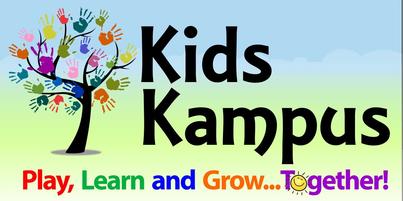 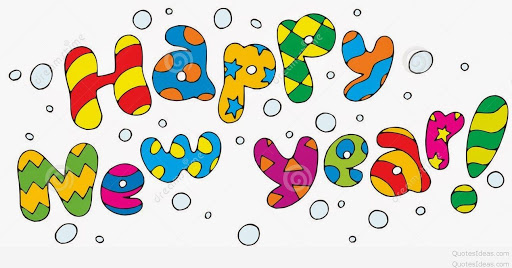 MondayTuesdayWednesdayThursdayFriday3 Happy New Year!(Closed)4 Show &Share5Hibernation6BearHunt          7Snow Painting10Name Snowman11Bring a Winter Book12Let’s MakeHot Chocolate13SnowballRace14MittenMatch17MakingSnowflakes18WinterCollage19Polar Bear Polar Bear What do you see?20Melting SnowExperience21IcebergHop24Snowy Pokey25Snowy OwlArt26MakingSnow27PJDay28Show&Share31Melting Snowman